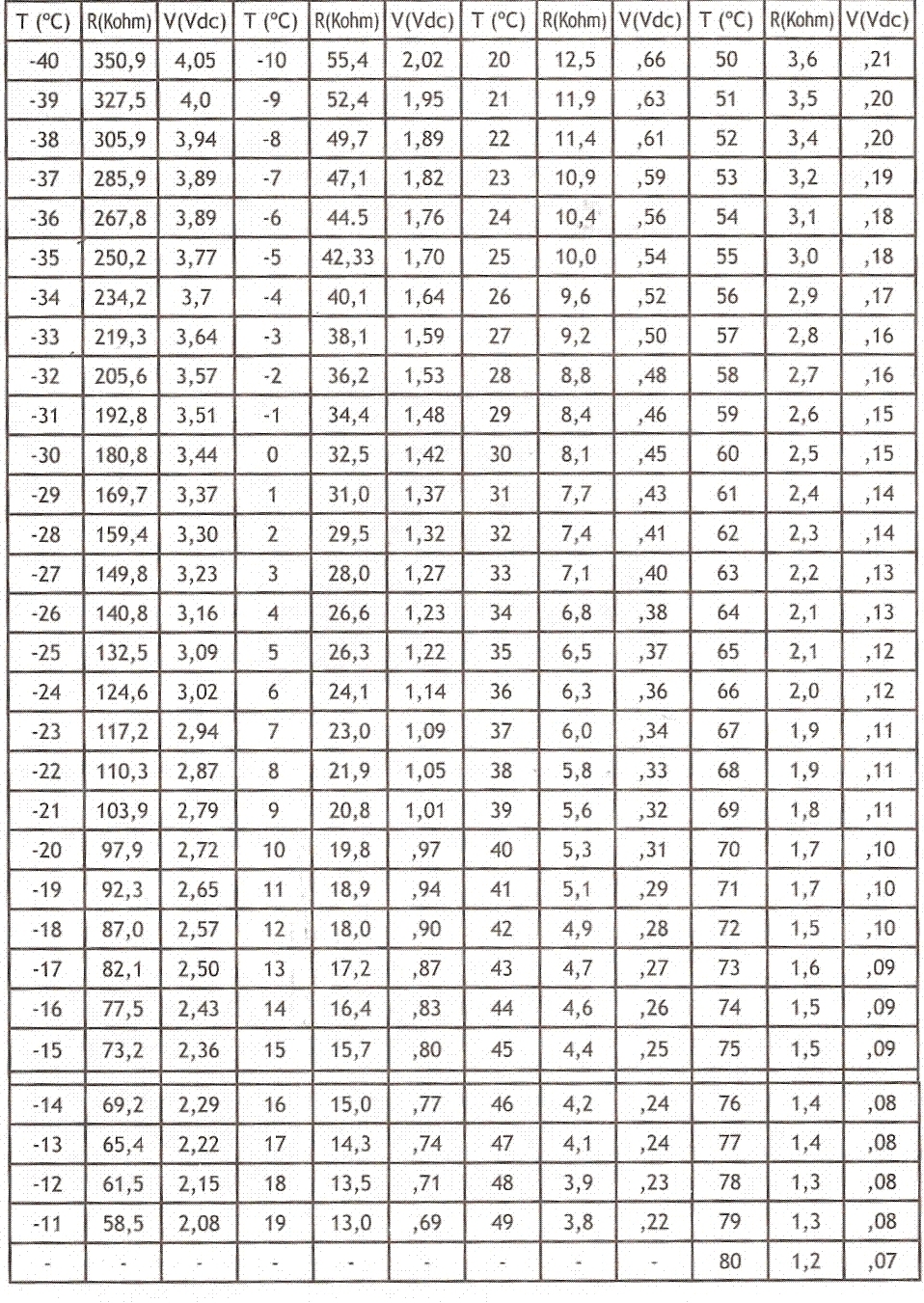 TABLA NTC